CUSTOMER SURVEY FORNovaTest GC SystemCUSTOMER SURVEY FORNovaTest GC SystemCUSTOMER SURVEY FORNovaTest GC SystemCUSTOMER SURVEY FORNovaTest GC System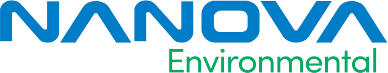 Nanova Environmental, Inc.www.nanovaenv.cominfo@nanovaenv.com+1(573)-476-6355DateCOMPANYCOMPANYCOMPANYCOMPANYCompany nameAddressContact personPhoneEmailFaxUSERUSERUSERUSERUser nameAddressContact personPhoneEmailFaxAPPLICATIONAPPLICATIONAPPLICATIONAPPLICATIONAPPLICATIONAPPLICATIONAPPLICATIONAPPLICATIONAPPLICATIONPlease Check Your Fields of Application:Please Check Your Fields of Application:Please Check Your Fields of Application:Please Check Your Fields of Application:Please Check Your Fields of Application:Please Check Your Fields of Application:Please Check Your Fields of Application:Please Check Your Fields of Application:Please Check Your Fields of Application: Environmental       Environmental       Petrol chemistry Petrol chemistry Fine chemical Fine chemical Fine chemical Cosmetic Cosmetic Scientific research Scientific research Security Security Medicine Medicine OtherPlease Describe Your Application:Please Describe Your Application:Please Describe Your Application:Please Describe Your Application:Please Describe Your Application:Please Describe Your Application:Please Describe Your Application:Please Describe Your Application:Please Describe Your Application:REQUIREMENTSREQUIREMENTSREQUIREMENTSREQUIREMENTSREQUIREMENTSREQUIREMENTSREQUIREMENTSREQUIREMENTSREQUIREMENTSOperating Environment:Operating Environment:Operating Environment:Operating Environment:Operating Environment:Operating Environment:Operating Environment:Operating Environment:Operating Environment:Detection area dimension:Detection area dimension:Environment temp. (low-high):Environment temp. (low-high):Environment temp. (low-high):Environment temp. (low-high):Environment temp. (low-high):Occasionally used in rain:Occasionally used in rain: Y       NDirect sunlight:Direct sunlight:Direct sunlight: Y       N   Y       N   Y       N  Occasionally used in snow:Occasionally used in snow: Y       NExplosion-proof:Explosion-proof:Explosion-proof: Y       N Y       N Y       NOther Features:Other Features:Other Features:Other Features:Other Features:Other Features:Other Features:Other Features:Other Features:Data communication:Data communication: USB       Blue tooth       Other USB       Blue tooth       Other USB       Blue tooth       OtherPower supply:Power supply: 110VAC, 60HZ        220VAC, 50HZ        DC       Other 110VAC, 60HZ        220VAC, 50HZ        DC       Other 110VAC, 60HZ        220VAC, 50HZ        DC       Other 110VAC, 60HZ        220VAC, 50HZ        DC       Other 110VAC, 60HZ        220VAC, 50HZ        DC       Other 110VAC, 60HZ        220VAC, 50HZ        DC       Other 110VAC, 60HZ        220VAC, 50HZ        DC       OtherBuilt-in methods:Built-in methods: BTEX      Vehicle indoor      Air Quality      Pollution Source     Customize BTEX      Vehicle indoor      Air Quality      Pollution Source     Customize BTEX      Vehicle indoor      Air Quality      Pollution Source     Customize BTEX      Vehicle indoor      Air Quality      Pollution Source     Customize BTEX      Vehicle indoor      Air Quality      Pollution Source     Customize BTEX      Vehicle indoor      Air Quality      Pollution Source     Customize BTEX      Vehicle indoor      Air Quality      Pollution Source     CustomizeTarget Compounds (or compounds in customized methods):Target Compounds (or compounds in customized methods):Target Compounds (or compounds in customized methods):Target Compounds (or compounds in customized methods):Target Compounds (or compounds in customized methods):Target Compounds (or compounds in customized methods):Target Compounds (or compounds in customized methods):Target Compounds (or compounds in customized methods):Target Compounds (or compounds in customized methods):Target Compounds (or compounds in customized methods):Target Compounds (or compounds in customized methods):CompoundConcentrationUnitDetectionLimitConcentrationsConcentrationsConcentrationsConcentrationsConcentrationsCompoundConcentrationUnitDetectionLimitAverageMinimumMaximum